Region 2 OSL Annual ConferenceShrine Mont Conference CenterOrkney Springs, VAMay 9-12, 2022Rev. Nigel MumfordKeynote SpeakerThis is Where Your Healing BeginsFoundations of HealingChallenges to HealingEmotions That Need HealingNigel has been involved in the healing ministry since 1991. He has been the director and founder of two healing centers, The Oratory of the Little Way in Connecticut (1996-2004) and one in upstate New York. (2004-2013). Ordained in 2005, Fr. Nigel is an author, international speaker and founder of By His Wounds, Inc., a ministry, committed to restoring the healing gifts of Jesus Christ. Born & educated in England, he served in the Royal Marine Commandos for 7 years, and for the last two years was a Drill Instructor at the Commando Training Center. A great deal of his ministry is the Welcome Home Initiative, reaching out to all veterans suffering in from post-traumatic stress or moral injury. Nigel travels throughout the United States, Canada, England, and Sweden teaching on the Healing Ministry of Jesus Christ, and leading retreats for veterans who suffer in silence with Post Trauma Stress. Central to his ministry are the words of Jesus: Preach the Kingdom and heal the sick. (Luke 9:2)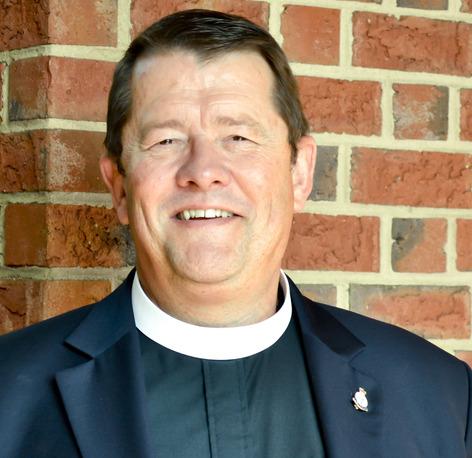 Preconference WorkshopsPlease join us on May 9-10 for workshops on Blessings presented by OSL Region 2 member, Katie Lucas. These workshops will teach you how and when to use blessings in your prayer ministry. The workshops will include practicums on blessings which will enrich and enlarge your prayer ministry.SCHEDULE2022 REGION 2 ANNUAL MEEETINGPre-Conference Workshops – May 9-10Conference – May 10-12REGISTRATIONREGION 2 ANNUAL CONFERENCESHRINE MONT CONFERENCE CENTERORKNEY SPRING, VAMAY 9-12, 2022Last Name:														First Name:														Address:														Phone:														Email:														*Registration Fee is non-refundable.Roommate for double room: 											If you would like to attend but will not be staying at Shrine Mont, please call Vivian Stein at 434-760-6555 for costs.To apply for a $100 scholarship, please call Vivian Stein at 434-760-6555.Mail registration form to:	Vivian Stein				1113 Cherry Street				Charlottesville, VA 22902Monday, May 9, 20222:00 p.m.Registration4:00 p.m.Director’s Council Meeting5:30 p.m.Dinner6:30 p.m.Welcome – Carolyn RaeFirst Workshop – What are Blessings and How to Get Them – Katie LucasPrayer Time8:30 p.m.Fellowship & Light RefreshmentsTuesday, May 10 ,20228:00 a.m.Breakfast9:00 a.m.Second Workshop – Divine Purposes of Blessing – Katie LucasPrayer Time11:00 a.m.Third Workshop – How to Give Blessings – Katie LucasPrayer Time12:30 p.m.Lunch2:00 p.m.Free Time or Q&A Discussion with workshop presenter2:00 p.m.Registration4:00 p.m.Chaplains and Conveners Meeting5:30 p.m.Dinner6:30 p.m.Welcome – Carolyn RaeSpeaker, Nigel Mumford – Foundations of HealingHealing Prayer8:30 p.m.Fellowship & Light RefreshmentsWednesday, May 11, 20228:00 a.m.Breakfast9:00 a.m.Prayer Groups10:30 a.m.Holy CommunionSpeaker – Nigel Mumford – Challenges to Healing12:30 p.m.Lunch1:30 p.m.Region 2 Annual Business Meeting with Inductions2:30 p.m.Prayer Groups3:30 p.m.Free Time5:30 p.m.Dinner6:30 p.m.Speaker – Nigel Mumford – Emotions That Need HealingHealing Prayer8:30 p.m.Fellowship & Light RefreshmentsThursday, May 12, 20228:00 a.m.Breakfast9:00 a.m.Burning of Prayer Requests9:30 a.m.Closing Service with sharing of blessings, commissioning of new Region 2 Director and Holy Communion 11:30 a.m.Depart for homeItem:Amount:# Attendees:Total:Non-Refundable Registration Fee$40.002 nights single room & board$295.003 nights single room & board$440.002 nights double room & board$225.003 nights double room & board$335.00Donation for Sanderlin Scholarship FundDonation for OSL Region 2Total Paid: